О проведении специализированнойярмарки цветов к «Родительскому дню(Радоница)»В соответствии со статьей 16 Федерального закона от 06.10.2003             № 131-ФЗ «Об общих принципах организации местного самоуправления в Российской Федерации», статьей 11 Федерального закона от 28.12.2009        № 381-ФЗ «Об основах государственного регулирования торговой деятельности в Российской Федерации», постановлением Правительства Красноярского края от 11.07.2011 № 403-п «Об установлении порядка организации на территории Красноярского края ярмарок и продажи товаров (выполнения работ, оказания услуг) на них и требований к организации продажи товаров (в том числе товаров, подлежащих продаже на ярмарках соответствующих типов и включению в соответствующий перечень) и выполнения работ, оказания услуг на ярмарках на территории Красноярского края», на основании Устава городаПОСТАНОВЛЯЮ:1. Провести на территории города Зеленогорска в период с 11.04.2018 по 17.04.2018 включительно специализированную ярмарку цветов к «Родительскому дню (Радоница)» (далее – ярмарка).2. Определить места проведения ярмарки:в районе магазина «Садко», ул. Энергетиков, 1;в районе магазина «Ромашка», ул. Мира, 31;в районе магазина «Сибирский», ул. Первостроителей, 54;на территории нового кладбища, ул. Вторая промышленная, 3;на территории старого кладбища, ул. Карьерная (центральный вход);на территории старого кладбища, ул. Карьерная (западный вход).3.  Установить режим работы ярмарки с 09.00 до 20.00 часов.4. Утвердить План мероприятий по организации специализированной ярмарки цветов к «Родительскому дню (Радоница)» согласно приложению  № 1 к настоящему постановлению.5. Утвердить Порядок организации специализированной ярмарки цветов к «Родительскому дню (Радоница)» и предоставления мест для продажи товаров на ней согласно приложению № 2 к настоящему постановлению.6. Утвердить схемы размещения торговых мест для продажи товаров на специализированной ярмарке цветов к «Родительскому дню (Радоница)» согласно приложениям № 3, № 4, № 5, № 6, № 7, № 8 к настоящему постановлению.7. Рекомендовать Муниципальному унитарному предприятию «Комбинат благоустройства» г. Зеленогорска выделить места для продажи живых и искусственных цветов, букетов из цветов, корзин с цветами на постоянно действующей ярмарке, расположенной в районе ул. Парковая, 1.8. Настоящее постановление вступает в силу в день, следующий за днем его опубликования в газете «Панорама».9. Контроль за выполнением настоящего постановления возложить на заместителя главы Администрации ЗАТО г. Зеленогорска по экономике и финансам.Заместитель главы АдминистрацииЗАТО г. Зеленогорска                                                                    Л.В. КоваленкоПриложение № 1    к постановлению Администрации                                                                ЗАТО г. Зеленогорска                                                                от ___________ № ______ПЛАН мероприятий по организации специализированной ярмарки цветов к «Родительскому дню (Радоница)»Приложение № 2к постановлению Администрации                                                                ЗАТО г. Зеленогорска                                                                от _____________ № ______ПОРЯДОК организации специализированной ярмарки цветов к «Родительскому дню (Радоница)» и предоставления мест для продажи товаров на нейОбщие положения1.1. Порядок организации специализированной ярмарки цветов к «Родительскому дню (Радоница)» и предоставления мест для продажи товаров на ней (далее – Порядок) разработан с целью обеспечения организации и функционирования специализированной ярмарки цветов к «Родительскому дню (Радоница)» (далее – ярмарка) в соответствии с Федеральным законом от 28.12.2009 № 381-ФЗ «Об основах государственного регулирования торговой деятельности в Российской Федерации», постановлением Правительства Красноярского края от 11.07.2011 № 403-п «Об установлении порядка организации на территории Красноярского края ярмарок и продажи товаров (выполнения работ, оказания услуг) на них и требований к организации продажи товаров (в том числе товаров, подлежащих продаже на ярмарках соответствующих типов и включению в соответствующий перечень) и выполнения работ, оказания услуг на ярмарках на территории Красноярского края».1.2. Ярмарка организуется с целью продажи живых и искусственных цветов, букетов из цветов, корзин с цветами.1.3. Продажа товаров на ярмарке осуществляется с торговых мест (в том числе с прилавков, лотков, корзин), отведенных для осуществления деятельности по продаже товаров.1.4.Требования к организации продажи товаров на ярмарке устанавливаются нормативными правовыми актами Красноярского края с учетом требований, установленных законодательством Российской Федерации о защите прав потребителей, законодательством Российской Федерации в области обеспечения санитарно-эпидемиологического благополучия населения, законодательством Российской Федерации о пожарной безопасности, законодательством в области охраны окружающей среды и других установленных федеральными законами требований.2. Организация ярмарки и порядок предоставления мест для продажи товаров на ней 2.1. Организатором ярмарки является Администрация ЗАТО                         г. Зеленогорска (далее – организатор ярмарки).2.2. Участниками ярмарки являются юридические лица, индивидуальные предприниматели, а также граждане (в том числе граждане – главы крестьянских (фермерских) хозяйств, члены таких хозяйств, граждане, ведущие личные подсобные хозяйства или занимающиеся садоводством, огородничеством, животноводством) (далее - участники ярмарки).2.3. Общее количество мест на ярмарке – 59, из них:в районе магазина «Садко», ул. Энергетиков, 1 – 19 мест;в районе магазина «Ромашка», ул. Мира, 31 – 7 мест;в районе магазина «Сибирский», ул. Первостроителей, 54 – 5 мест;на территории нового кладбища, ул. Вторая промышленная, 3 – 12 мест;на территории старого кладбища, ул. Карьерная (центральный вход) – 12 мест;на территории старого кладбища, ул. Карьерная (западный вход) – 4 места.2.4. Участие в ярмарке осуществляется на основании уведомлений о регистрации участников ярмарки. 2.5. Для участия в ярмарке участники ярмарки подают заявления об участии в ярмарке (далее – заявления) в отдел экономики Администрации ЗАТО г. Зеленогорска (далее – отдел экономики) в срок с 29.03.2018 по 04.04.2018 включительно.При подаче заявления предъявляется паспорт гражданина Российской Федерации или документ его заменяющий (для всех подающих заявления).К заявлению прилагаются следующие документы:копия свидетельства о государственной регистрации физического лица в качестве индивидуального предпринимателя и копия свидетельства о постановке на учет в налоговом органе физического лица по месту жительства на территории Российской Федерации (для индивидуальных предпринимателей);копия свидетельства о государственной регистрации крестьянского фермерского хозяйства и копия свидетельства о постановке на учет в налоговом органе физического лица по месту жительства на территории Российской Федерации (для глав и членов крестьянских (фермерских) хозяйств);копия свидетельства о регистрации юридического лица и копия свидетельства о постановке на учет российской организации в налоговом органе по месту нахождения на территории Российской Федерации (для юридических лиц).Заявление может быть подано через представителя участника ярмарки на основании документа, подтверждающего полномочия представителя в соответствии с законодательством Российской Федерации.Примерная форма заявления приведена в приложении № 1 к Порядку.2.6. Заявления регистрируются специалистом отдела экономики в присутствии заявителей в журнале регистрации заявлений, в котором указывается номер, дата и время получения заявлений.2.7. Заявления рассматриваются отделом экономики  в период с 05.04.2018 по 06.04.2018.2.8. Выдача уведомлений о регистрации участников ярмарки по форме согласно приложению № 2 к Порядку и уведомлений об отказе в выдаче уведомлений о регистрации участников по форме согласно приложению № 3 к Порядку производится с 09.04.2018 по 10.04.2018 по адресу: Красноярский край, г. Зеленогорск, ул. Мира, д. 15 каб. 213 с 09.00 до 17.30 часов, перерыв на обед с 13.00 до 14.00 часов.2.9. Уведомления о регистрации участников ярмарки выдаются в соответствии со схемами размещения торговых мест для продажи товаров на специализированной ярмарке цветов к «Родительскому дню (Радоница)» (далее – схемы) и очередностью поступления заявлений в отдел экономики.2.10. Участникам ярмарки выдается не более двух уведомлений о регистрации участников ярмарки. При этом вторые уведомления о регистрации выдаются в случае наличия свободных торговых мест после рассмотрения всех заявлений в соответствии с очередностью регистрации.2.11. Основаниями для отказа в выдаче уведомлений о регистрации участников ярмарки (приложение № 3 к Порядку) являются: отсутствие свободных торговых мест на ярмарке;представление заявлений об участии в ярмарке позднее срока, установленного пунктом 2.5. Порядка;наличие у участников ярмарки двух выданных уведомлений о регистрации участников ярмарки. 2.12. Участники ярмарки, получившие уведомления о регистрации участников ярмарки, самостоятельно размещаются на торговых местах согласно схемам в соответствии с выданными уведомлениями.2.13. Количество выданных уведомлений о регистрации участников ярмарки не должно превышать количества торговых мест, определенных схемами.2.14.  Предоставление торговых мест на ярмарке осуществляется бесплатно. Организация продажи товаров на ярмарке3.1. Участники ярмарки обязаны хранить в течение всего периода осуществления деятельности по продаже товаров на ярмарке уведомления о регистрации участника ярмарки, а также предъявлять его по требованию организатора ярмарки, сотрудников Отдела МВД России по ЗАТО                         г. Зеленогорск.3.2. Организатор ярмарки обеспечивает уборку территории от снега до начала и в период проведения ярмарки, сбор и вывоз мусора с учетом режима работы ярмарки.Исполнитель:  Отдел экономикиАдминистрации ЗАТО г. Зеленогорска________________ Е.Ю. ШорниковаПриложение № 2к Порядку организации     специализированной ярмарки цветов к «Родительскому дню (Радоница)» и предоставления мест для продажи товаров на ней ФОРМА УВЕДОМЛЕНИЯо регистрации участника специализированной ярмарки цветов к «Родительскому дню (Радоница)»Администрация ЗАТО г. ЗеленогорскаУВЕДОМЛЕНИЕ № ____о регистрации участника специализированной ярмарки цветов к «Родительскому дню (Радоница)»«____» ___________ _____гВыдано ______________________________________________________________________(полное наименование юридического лица, фамилия, имя и отчество индивидуального предпринимателя, главы крестьянского (фермерского) хозяйства или физического лица)_____________________________________________________________________________,(адрес места нахождения юридического лица, место жительства физического лица, индивидуального предпринимателя или главы крестьянского (фермерского) хозяйства)участнику  специализированной ярмарки цветов к «Родительскому дню (Радоница)», проводимой в период с 11.04.2018 по 17.04.2018 с 09.00 до 20.00 часов.Место для размещения участника  специализированной ярмарки цветов к «Родительскому дню (Радоница)» согласно утвержденным схемам размещения торговых мест для продажи товаров на специализированной ярмарке цветов к «Родительскому дню (Радоница)» в районе _______________________________________________________________________._________________________________________ / ____________/______________________                  (должность)                                                          (подпись)                          (расшифровка подписи)      (место         печати)                                                                 Приложение № 3к Порядку организации     специализированной ярмарки цветов к «Родительскому дню (Радоница)» и предоставления мест для продажи товаров на ней ФОРМА УВЕДОМЛЕНИЯоб отказе в выдаче уведомления о регистрации участника специализированной ярмарки цветов к «Родительскому дню (Радоница)»Уведомление об отказе в выдачеуведомления о регистрации участникаярмаркиРассмотрев заявление от____________ № _________, Администрация ЗАТО г. Зеленогорска отказывает Вам в выдаче уведомления о регистрации в качестве участника специализированной ярмарки цветов к «Родительскому дню (Радоница)» на основании пункта 2.11. Порядка организации специализированной ярмарки цветов к «Родительскому дню (Радоница)» и предоставления мест для продажи товаров на ней, утвержденного постановлением Администрации ЗАТО г. Зеленогорска от ________________    № ______, в связи с тем, что_________________________________ _____________________________________________________________________________.                                                                                           (причина отказа)_________________________________________ / ____________/______________________                  (должность)                                                          (подпись)                          (расшифровка подписи)                                           Приложение № 3    к постановлению Администрации                                                                ЗАТО г. Зеленогорска                                                                от _____________ №_________Схема размещения торговых мест для продажи товаров на специализированной ярмарке цветов к «Родительскому дню (Радоница)» в районе магазина «Садко», ул. Энергетиков, 1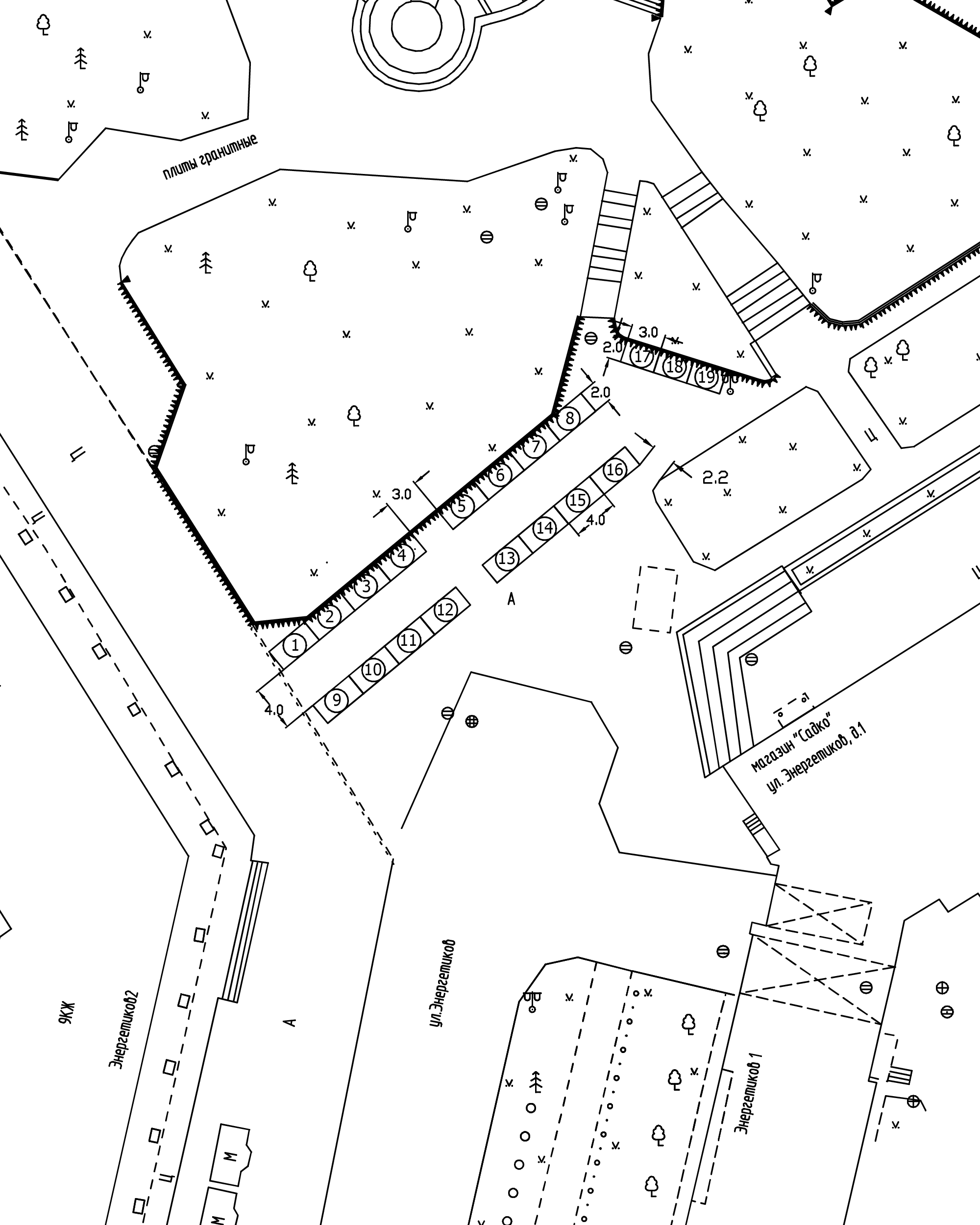 Обозначения1-19 торговые местаПриложение № 4    к постановлению Администрации                                                                ЗАТО г. Зеленогорска                                                                от ____________ № _________Схема размещения торговых мест для продажи товаров на специализированной ярмарке цветов к «Родительскому дню (Радоница)» в районе магазина «Ромашка», ул. Мира, 31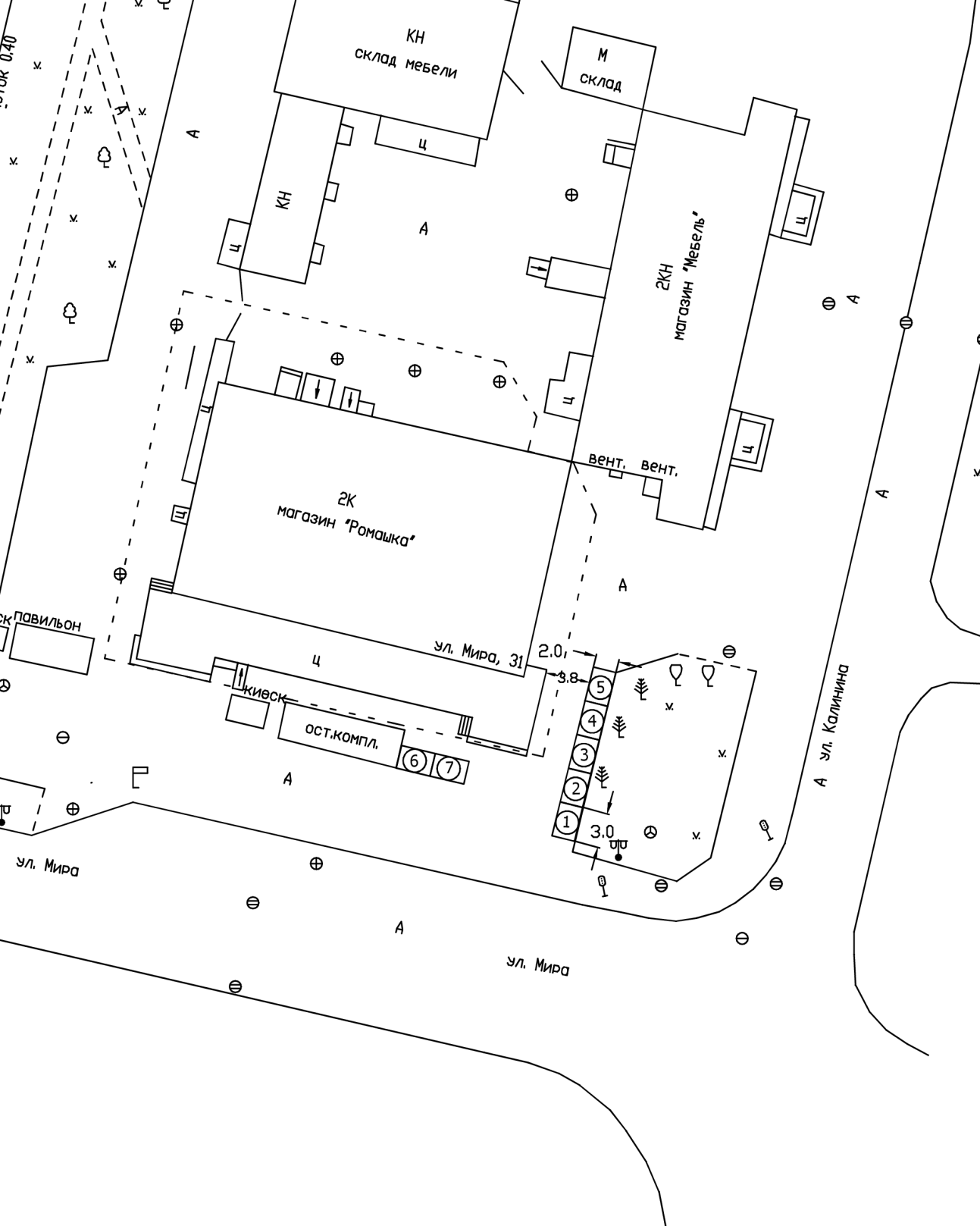 Обозначения1-7 торговые местаПриложение № 5    к постановлению Администрации                                                                ЗАТО г. Зеленогорска                                                                от ______________ № ________Схема размещения торговых мест для продажи товаров на специализированной ярмарке цветов к «Родительскому дню (Радоница)» в районе магазина «Сибирский», ул. Первостроителей, 54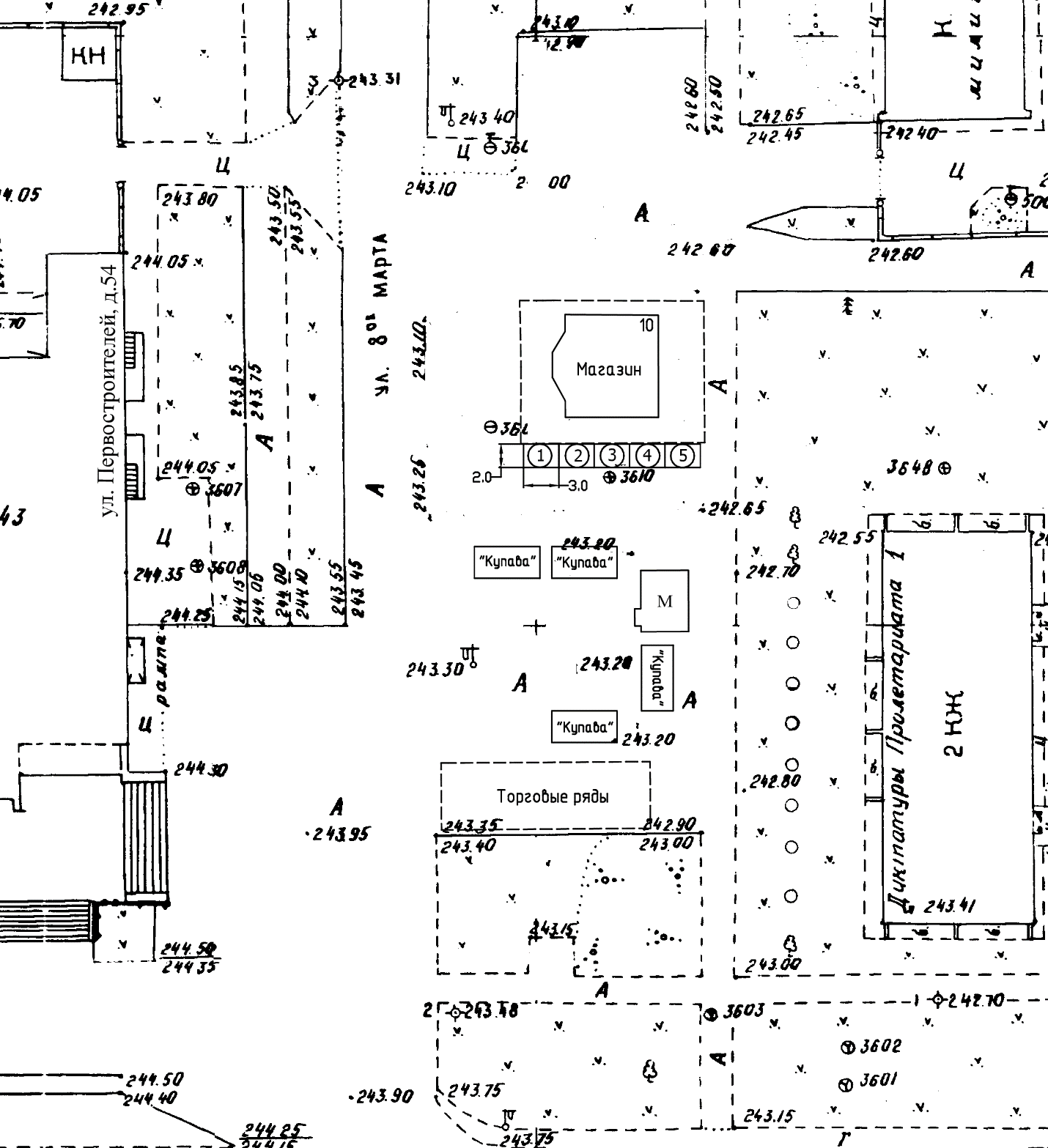 Обозначения1-7 торговые местаПриложение № 6    к постановлению Администрации                                                                ЗАТО г. Зеленогорска                                                                от _____________ № _________Схема размещения торговых мест для продажи товаров на специализированной ярмарке цветов к «Родительскому дню (Радоница)» на территории нового кладбища, ул. Вторая промышленная, 3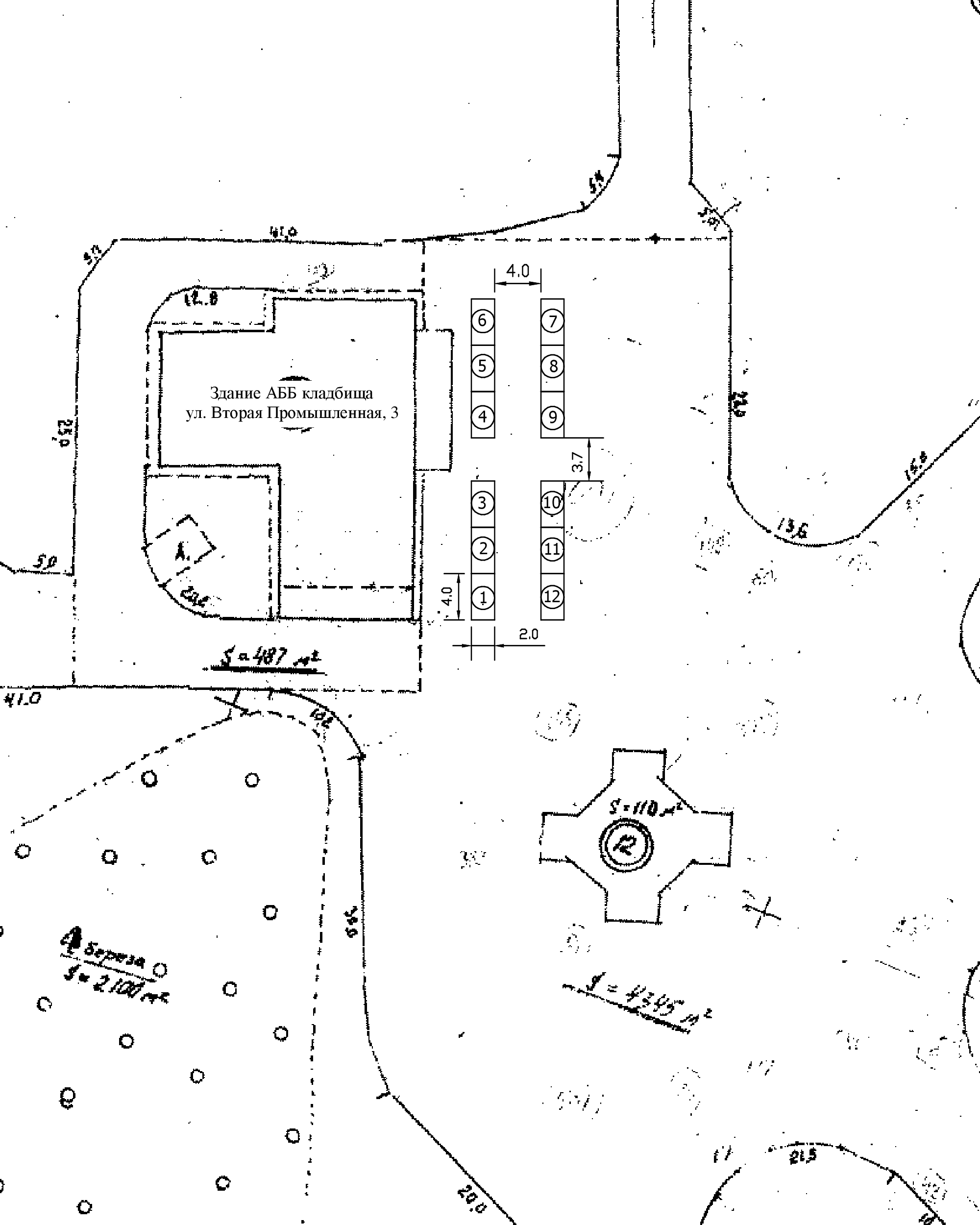 Обозначения1-12 торговые местаПриложение № 7    к постановлению Администрации                                                                ЗАТО г. Зеленогорска                                                                от _______________ № _______Схема размещения торговых мест для продажи товаров на специализированной ярмарке цветов к «Родительскому дню (Радоница)» на территории старого кладбища, ул. Карьерная (центральный вход)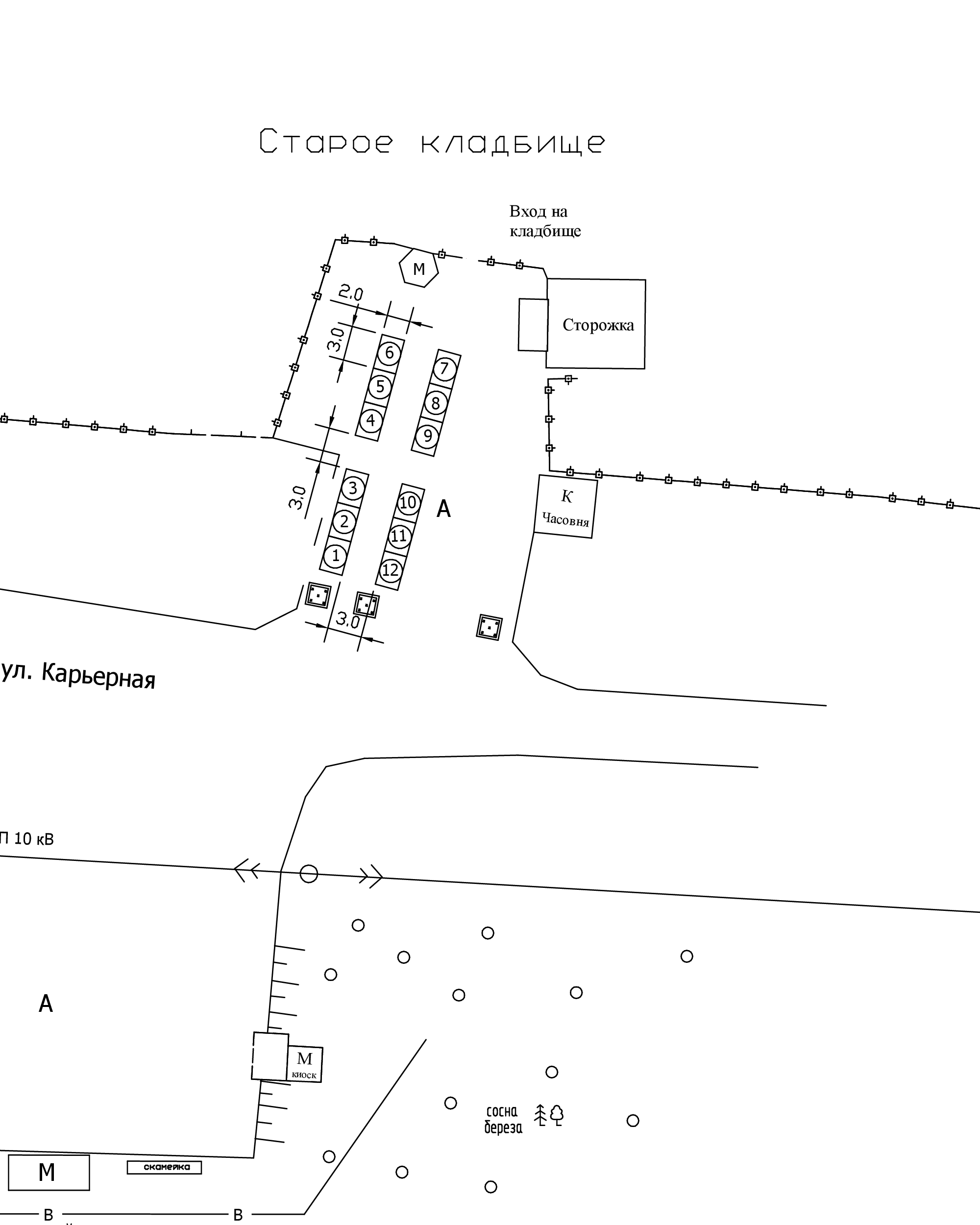 Обозначения1-12 торговые местаПриложение № 8    к постановлению Администрации                                                                ЗАТО г. Зеленогорска                                                                от _______________ № ________Схема размещения торговых мест для продажи товаров на специализированной ярмарке цветов к «Родительскому дню (Радоница)» на территории старого кладбища, ул. Карьерная (западный вход)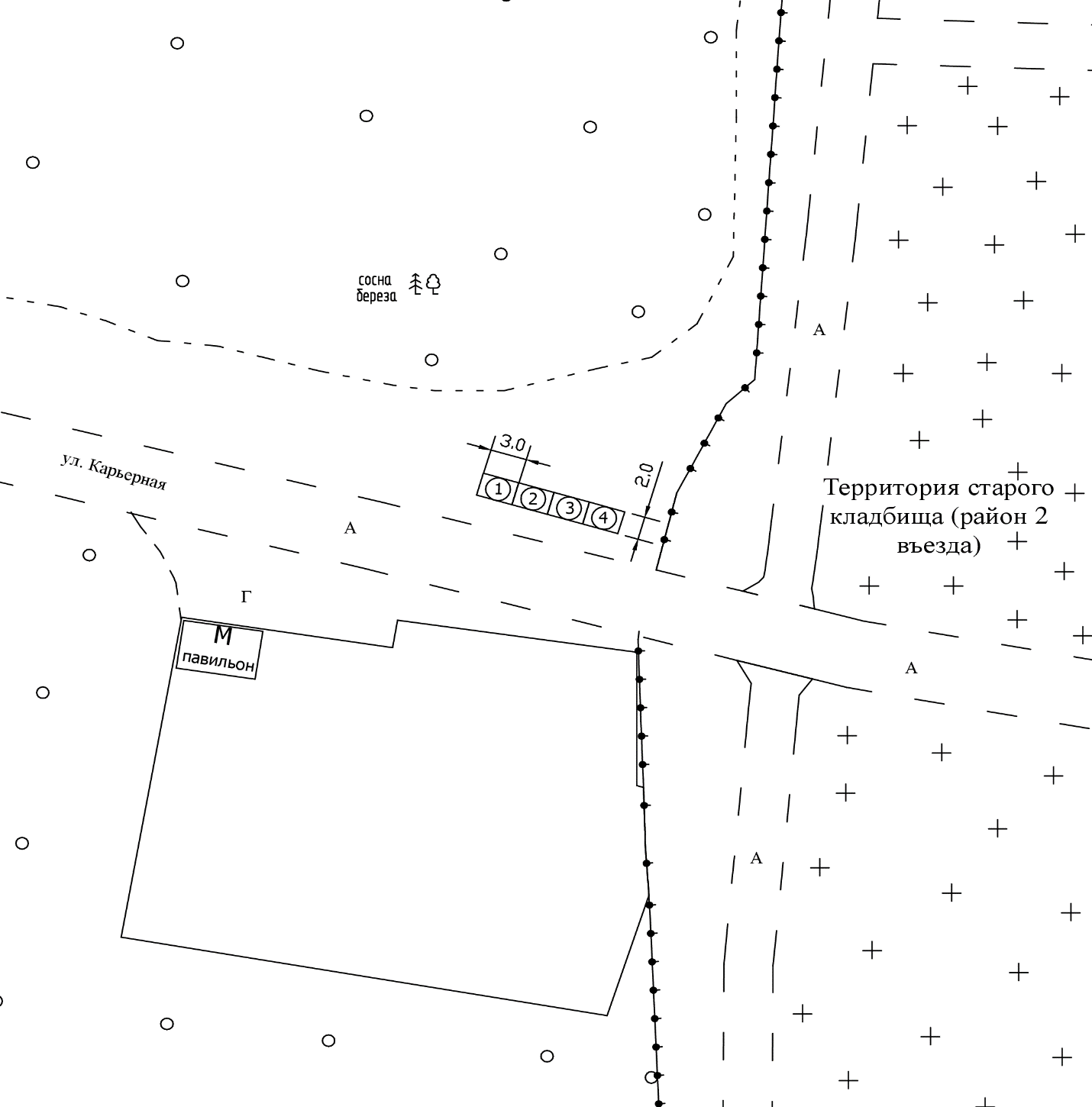 Обозначения1 - 4 торговые места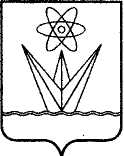 АДМИНИСТРАЦИЯЗАКРЫТОГО АДМИНИСТРАТИВНО – ТЕРРИТОРИАЛЬНОГО ОБРАЗОВАНИЯ  ГОРОДА ЗЕЛЕНОГОРСКА КРАСНОЯРСКОГО КРАЯП О С Т А Н О В Л Е Н И ЕАДМИНИСТРАЦИЯЗАКРЫТОГО АДМИНИСТРАТИВНО – ТЕРРИТОРИАЛЬНОГО ОБРАЗОВАНИЯ  ГОРОДА ЗЕЛЕНОГОРСКА КРАСНОЯРСКОГО КРАЯП О С Т А Н О В Л Е Н И ЕАДМИНИСТРАЦИЯЗАКРЫТОГО АДМИНИСТРАТИВНО – ТЕРРИТОРИАЛЬНОГО ОБРАЗОВАНИЯ  ГОРОДА ЗЕЛЕНОГОРСКА КРАСНОЯРСКОГО КРАЯП О С Т А Н О В Л Е Н И ЕАДМИНИСТРАЦИЯЗАКРЫТОГО АДМИНИСТРАТИВНО – ТЕРРИТОРИАЛЬНОГО ОБРАЗОВАНИЯ  ГОРОДА ЗЕЛЕНОГОРСКА КРАСНОЯРСКОГО КРАЯП О С Т А Н О В Л Е Н И ЕАДМИНИСТРАЦИЯЗАКРЫТОГО АДМИНИСТРАТИВНО – ТЕРРИТОРИАЛЬНОГО ОБРАЗОВАНИЯ  ГОРОДА ЗЕЛЕНОГОРСКА КРАСНОЯРСКОГО КРАЯП О С Т А Н О В Л Е Н И Е22.03.2018   г. Зеленогорск   г. Зеленогорск  №43-п№ п/пМероприятияСрок исполненияИсполнитель1.Подготовка и направление для публикации в газете «Панорама» и размещения в сети «Интернет» на официальном сайте Администрации ЗАТО г. Зеленогорска (www.zeladmin.ru) информации о проведении специализированной ярмарки цветов к «Родительскому дню (Радоница)» (далее – ярмарка)до 26.03.2018Отдел экономики Администрации ЗАТО г. Зеленогорска2.Организация информирования хозяйствующих субъектов и граждан об организации ярмарки, режиме ее работы28.03.2018Отдел экономики Администрации ЗАТО г. Зеленогорска3.Прием заявлений для участия в ярмарке, регистрация участников ярмаркис 29.03.2018 по 04.04.2018Отдел экономики Администрации ЗАТО г. Зеленогорска4.Выдача уведомлений о регистрации участников ярмарки либо об отказе в выдаче уведомления о регистрации участника ярмаркис 09.04.2018 по 10.04.2018Отдел экономики Администрации ЗАТО г. Зеленогорска5.Организация размещения участников ярмаркис 11.04.2018 по 17.04.2018Отдел экономики Администрации ЗАТО г. Зеленогорска6.Информирование Отдела МВД России по ЗАТО г. Зеленогорск по вопросу обеспечения охраны общественного порядка в местах проведения ярмаркидо 09.04.2018Отдел экономики Администрации ЗАТО г. Зеленогорска7.Организация уборки территории от снега до начала и в период проведения ярмарки,  сбора и вывоза мусора в период работы ярмарки с учетом режима работы ярмаркис 10.04.2018 по 17.04.2018Отдел городского хозяйства Администрации ЗАТО г. Зеленогорска, МКУ «Заказчик»ПРИМЕРНАЯ ФОРМА ЗАЯВЛЕНИЯоб участии в специализированной ярмарке цветов к «Родительскому дню (Радоница)»ЗАЯВЛЕНИЕоб участии в специализированной ярмарке цветов к «Родительскому дню (Радоница)»Прошу зарегистрировать _____________________________________________________________________________(полное наименование юридического лица, фамилия, имя и отчество индивидуального предпринимателя, главы крестьянского (фермерского) хозяйства или физического лица)в качестве участника специализированной ярмарки цветов к «Родительскому дню (Радоница)»:по основному месту в районе улицы_________________________________________ ,по дополнительному месту в районе улицы____________________________________. _______________      ___________________      /    ____________________________________                   (дата)                                ( подпись)                                                               (расшифровка подписи)Главе Администрации ЗАТО г. Зеленогорска А.Я. Эйдемиллеруот _________________________________________________________________________(полное наименование юридического лица, ФИО индивидуального предпринимателя, гражданина)____________________________________________________________________________(ОГРН (для юридического лица), ИНН (для индивидуального предпринимателя), серия, номер, дата выдачи паспорта гражданина Российской Федерации либо иного документа, удостоверяющего личность гражданина (для гражданина))__________________________________________________________________________________________________________________(адрес)Телефоны:Рабочий: +7 (______) _______________;Сотовый: +7 (______) - ______- ____ - ____;ЗАЯВЛЕНИЕ   (бланк Администрации      ЗАТО г. Зеленогорска)________________________________        (полное наименование юридического лица, фамилия, имя и          отчество индивидуального предпринимателя, главы          крестьянского (фермерского) хозяйства, физического лица)________________________________       (адрес места нахождения юридического лица, место         жительства    физического лица, индивидуального         предпринимателя или главы крестьянского (фермерского)         хозяйства)